Athens CMR Level 1-2 202102-4 October 2021 https://www.athenscmrlevel1.com/2021/index.phpRegistration Form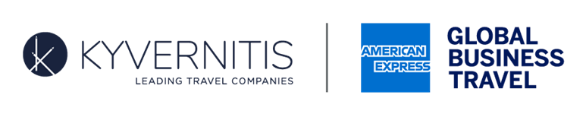 Please type in BLOCK LETTERS EMAIL to:E-mail: athenscmrlevel1@kyvernitis.grAMEX GBP KYVERNITIS SA6, Drosini St.166 73, Voula, Athens GreeceTel: +30 210 9223300					Fax.:  +30 210 9227217									IDENTIFICATION  Please complete this section accurately.  The information you provide will allow us to correspond with you efficiently.Participants (please TYPE or PRINT IN BLOCK LETTERS)Family Name ____________________________________________________	First Name ________________________________E-Mail Address _________________________________________@___________________________________________________AddressInstitute ________________________________________________	Department ________________________________________No. ___________	Street _________________________________	Postal Code _______________________________________City __________________________	State ______________________(if applicable)	Country ___________________________ Telephone (office hours) County code / city code / number ____________________________________________________________Fax: County code / city code / number ____________________________________________________________________________All rates are quoted in Euro and include taxes;Registration will only be confirmed upon full paymentPayment (in EURO only)Registration/total		EUR: _____________Option 1 – Credit Card 	  Visa		   MasterCard		  AMEXCard Number ____________________________________	Expiry Date (month/year) ____ / _____	CVV (security code) ______Name as shown on card (Family name / first name) ______________________________________________________________Option 2 – Bank  Transfer:Account Holder: HRG , BANK: Eurobank EFG, 19, , 117 43, ,  GreeceSWIFT: EFGBGRAA, Account No: 0026.0207.63.0201085194, IBAN: GR35 0260 2070 0006 3020 1085 194All bank charges must be paid by the depositor.  No registration will be valid unless the entire fee is paid.Option 3 – Eurobank’s Live-Pay:Eurobank’s Live-Pay, is a 24-7 innovative payments service for all individuals, cardholders of any bank’s credit card.  Please visit www.livepay.gr for more details.  In the search field, type AMEX GBP KYVERNITIS SA. and then follow online instructions.Registration will only be confirmed if credit card details are fully supplied;  alternatively, please forward the payment within 10 working days in order to guarantee your registration.Date: ________________________			Signature ____________________________________________FeesSpecialists in Cardiology, Radiology, Internal Medicine, Basic scientists € 50,00Under Training, students and technologists (for limited number of participants)€ 0,00